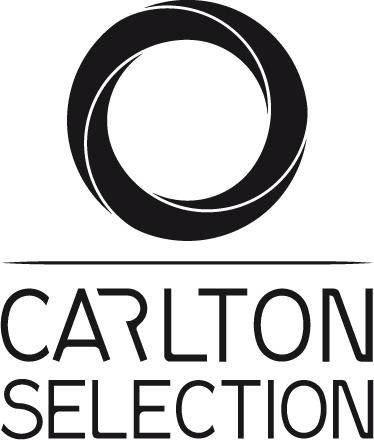 Rapport annuel (du 31/12/2018 au 31/12/2019)Carlton Select Invest Politique de gestionEvolution des marchés financiersJanvier 2019Le marché a commencé l’année sous les meilleurs auspices. Malgré l’absence d’un catalyseur principal, la seule amélioration du sentiment des investisseurs a entrainé un redéploiement important du cash vers les actifs risqués après la violente baisse de fin 2018. Ce mouvement risk-on a permis de reconnecter un peu plus les marchés aux fondamentaux, certes en décélérations mais néanmoins toujours favorables. Aux Etats-Unis, les publications économiques ont été de très bonne facture tant sur les chiffres de l’emploi, la vigueur du consommateur ou le secteur manufacturier. De plus, la Fed a délivré un message ultra-dovish promettant patience et flexibilité tant sur les taux directeurs que sur la réduction du bilan. En Europe, la situation est plus contrastée avec d’un côté le ralentissement marqué en Allemagne ainsi que le retour en récession technique de l’Italie, et de l’autre la résilience de la croissance en France et en Espagne. De son côté, la BCE a souligné la montée des risques pesant sur la Zone Euro et a confirmé son biais ultraaccommodant. En termes géographiques, toutes les zones finissent en forte hausse mais les pays émergents (MSCI EM $ : +8,8%) et les Etats-Unis (S&P 500 $ : +8,0%) ont surperformé l’Europe (Stoxx 600 € : +6,3%). Février 2019  L’évolution de la crise commerciale sino-américaine a monopolisé les préoccupations des autorités monétaires et des investisseurs. En Europe, la déception s’est concentrée sur la croissance de l’économie allemande. Face à cette dégradation et au spectre du Brexit, la BCE a maintenu son discours accommodant sur les conditions monétaires en Europe. Lors de sa dernière réunion, la prudence affichée par la Banque Centrale américaine sur l’évolution de la croissance mondiale a favorisé la détente des taux obligataires. Dans ce contexte économique, les investisseurs ont poursuivi leurs achats d’obligations principalement sur les titres à rendements élevés délaissant quelque peu les titres souverains peu rémunérateurs. Le taux à 10 ans allemand augmente de 3bps à 0.18%  Mars 2019  Le début du mois de mars a confirmé l’ampleur du ralentissement de l’économie mondiale. L'Europe a publié les chiffres les plus préoccupants, notamment en Allemagne avec le secteur industriel extrêmement fragilisé par la baisse du commerce mondial. Les Etats-Unis ont également été impacté dans une moindre mesure par ce phénomène. Dans ce contexte, la communication prudente de la FED sur les perspectives économiques a été un des principaux facteurs ayant alimenté la tendance des marchés. La BCE a également contribué à la forte détente des taux européens sur le mois.  Toutefois, en fin de mois, le risque moindre d’une sortie brutale de l‘Angleterre de la zone « Euro » et le cheminement positif des négociations sino-américaines ont alimenté la reprise des marchés.  Avril 2019 Le mois d’avril s’inscrit dans la tendance commencée en début d’année avec une hausse robuste des principaux indicateurs financiers. Le discours accommodant des banques centrales, les risques politiques (Brexit, guerre commerciale Sino-américaine) en voie de résolution et la divulgation de données économiques soulignant une certaine stabilisation de l’économie favorisent la valorisation des principaux actifs financiers.  L’analyse du PIB US du 1T19 (+3.2%) ne permet pas d’extrapoler une reprise de la croissance américaine pour les prochains mois. En effet, l’impact des stocks explique en grande partie la surprise positive du PIB US. Le 10 ans US clôture à 2.50% (+10 bps).  Ce contexte économique reste porteur pour les investisseurs : liquidités abondantes, environnement économique peu volatile, inflation contrôlée.   Mai 2019 Les avancées dans les négociations sino-américaines intervenues depuis février ont été violemment remises en cause laissant peu d’espoir pour une résolution rapide de ce conflit commercial majeur. En Europe, les incertitudes liées aux dérives budgétaires italiennes et l’impact potentiel du Brexit augmentent les risques économico-politiques dans la région.  L’impact de ces éléments sur les principaux indices boursiers est important : S&P 500 -5.9%, EuroStoxx50 - 5,5%.  Juin 2019 Les marchés ont été rassurés par la reprise des négociations commerciales entre les EU et la Chine et par un discours ultra-accommodant des Banques Centrales US et européenne.  La communication de la FED en juin démontre que celle-ci réfléchit à une possible baisse de taux à un horizon relativement court. Les Eurodollars intègrent une baisse d’au moins 0.25% des FED Funds d’ici la fin du troisième trimestre 2019 et un point bas sur les FED Funds en mars 2021 à 1.50%. En Europe, M. Draghi, à l’approche de la fin de son mandat de Président de la Banque Centrale Européenne, signalise que des mesures additionnelles pourraient être nécessaires si l’inflation en zone euro restait atone.Juillet 2019Malgré l’optimisme dans l’évolution des relations sino-américaines après la réunion du G-20 de fin juin, le mois s’achève par l’exacerbation des tensions commerciales provoquant un violent mouvement d’aversion au risque. Dans un contexte de publication de statistiques soulignant la poursuite du ralentissement économique (zone Euro, Chine et dans une moindre mesure américaine), les banques centrales accentuent leurs politiques monétaires accommodantes. Comme largement anticipé par les marchés, la Fed réduit de 0.25% ses taux directeurs mettant en avant les risques sur l’évolution de l’économie mondiale. Le discours de M.Powell moins dovish que prévu favorise le dollar qui s’apprécie de 2.7% contre l’euro. En Europe, M Draghi prône la mise en place de nouvelles mesures d’accompagnement de l’activité économique dans un environnement d’inflation atone. L’impact de ces éléments est important sur la courbe des taux d’Etat : le taux allemand à 10 ans atteint -0.44% contre -0.33% en début de mois. Enfin, notons la surperformance notable des marchés « actions » américains soutenus par la décision de la FED et l’annonce de résultats des entreprises jugés dans leur ensemble résilients. Le S&P500 gagne 1.31% et le Dow Jones 0.99%. En Europe, le Stoxx 600 s’apprécie de 0.23% et le CAC40 perd 0.36%.  La tendance dictée par les banques centrales sur l’évolution prochaine des taux d’intérêt a permis une performance soutenue de la dette souveraine européenne et principalement périphérique (les taux italiens à 10 ans perdent 56 bps sur le mois pour atteindre 1.54%, plus bas depuis 2016).  Sur la dette privée, le mouvement est moins marqué : l’indice Crossover reste stable en Europe (254 bps). Aux Etats-Unis, l’indice IBOX IG, investi sur le secteur Investment Grade US gagne 2.6% en Euro. Aout 2019Le retour de la volatilité sur les marchés « actions » et de « crédit » aura marqué la tendance aoûtienne. Elle trouve son origine dans les nouvelles discordances commerciales entre les Etats-Unis et la Chine. L’escalade actuelle et son corollaire d’incertitudes économiques fragilisent la croissance future et notamment les décisions d’investissement des entreprises. L’incidence du Brexit et l’évolution des tensions à Hong Kong ont ajouté un degré de risque au contexte actuel. Dans le prolongement des mois antérieurs, les indicateurs d’offre (PMI manufacturiers notamment) continuent de se dégrader en Europe, aux US et en Chine. Les banques centrales européennes et américaines (baisse des FED funds) réagissent en prenant des mesures préventives pour réduire les impacts de la crise actuelle du commerce mondial. Les taux longs souverains se détendent : le 10 ans allemand termine sur un niveau historiquement bas (-0.70%) et le taux américain à +1.49%. L’indice Euro High Yield s’apprécie de 0.63%. Sur le mois, le CAC 40 baisse de 0.70%, le S&P 500 perd 0.56%.  Septembre 2019 En septembre, différents facteurs ont permis aux marchés financiers de maintenir une tendance positive. Les décisions des banques centrales européennes et américaines ont rassuré les investisseurs sur leurs volontés de soutenir l’activité économique et offrir de la liquidité au système financier. En effet, le ralentissement économique s’accentue en Europe comme le démontre l’indice PMI manufacturier allemand qui atteint en août un plus bas depuis 2009. Les données économiques en Chine où la croissance de la production industrielle atteint un plus bas depuis 17 ans confirment également cette synchronisation du cycle économique mondial.   La reprise prévue des négociations commerciales en octobre, avec la visite du vice-Premier ministre chinois aux Etats-Unis, a été interprétée favorablement soulignant que les deux nations ont un intérêt commun à poursuivre la recherche d’un accord à un moment où leurs économies ralentissent.  En fin de mois, le processus de destitution du Président Trump lancé par le parti démocrate marque le début de la campagne présidentielle américaine.Octobre 2019La baisse du marché « actions » sur les 2 premiers jours du mois d’octobre (- 4.5% sur le CAC40) dans le sillage de la publication d’indicateurs économiques américains particulièrement décevants aura fait craindre un mois d’octobre complexe. Il n’en fût rien. Le marché termine sur une hausse de 0.92%. Du côté obligataire, les taux européens se tendent fortement. Le 10 ans allemand termine à -0.40% (+17 bps mensuels). Les deux principales sources d’incertitudes qui pèsent sur les marchés depuis plusieurs trimestres ont connu des évolutions favorables. Tout d’abord, la probabilité d’une annonce d’un Brexit non-coordonné a fortement diminué. L’accord annoncé par l’Union Européenne et le Royaume-Uni a favorisé une lecture plus consensuelle de la résolution de ce sujet commencé en 2016. De nouvelles échéances cruciales restent toutefois à lever avant de parvenir à une solution définitive du Brexit. L’évolution positive du conflit commercial entre les Etats-Unis et la Chine a également favorisé les actifs risqués. Les dirigeants des 2 nations ont annoncé en milieu de mois des mesures allant dans le sens d’une reprise constructive de ces négociations. Il n’en reste pas moins que, compte tenu de l’historique complexe de celles-ci, des coups d’arrêt brutaux sont toujours susceptibles d’intervenir. A ces éléments favorables s’ajoutent les annonces des banques centrales américaines et européennes toujours actives pour soutenir l’activité économique. La FED baisse ses taux directeurs de 25 bps et la BCE maintient son discours accommodant et abreuve le marché de liquidités avec le début du nouveau « quantitative easing ».  Novembre 2019Les déclarations liées à la guerre commerciale entre la Chine et les Etats-Unis furent de nouveau l’élément moteur de l’évolution des marchés sur le mois de novembre.  En début de mois, l’apaisement apparent entre les 2 nations a favorisé les placements à risque. De plus, la diffusion d’importants indicateurs économiques montrant une stabilisation relative de l’activité économique a également été interprétée favorablement par les marchés. Aux Etats-Unis, les créations d’emplois toujours robustes (+128k contre 85k attendues), la hausse de l’ISM non manufacturier (54.7) ; en Allemagne, le PIB du 3T19 positif (+0.1%) et enfin en Chine, le PMI manufacturier publié à 50.2 illustrent cette amélioration. Le S&P 500 gagne 3.4% et le Stoxx 600 2.7%. Cependant, le 28 novembre, la décision de M. Trump de promulguer une loi soutenant les manifestations « pro-démocratie » à Hong Kong met à mal l’avancée des négociations, la Chine annonçant de futures mesures de représailles. Les multiples volte-face du président américain incitent à maintenir une approche défensive pour les expositions aux actifs risqués, les contours du possible accord commercial entre ces 2 nations restant pour l’heure encore peu quantifiables. Au-delà de ces tergiversations politiques, l’impact de ces incertitudes est réel sur les perspectives de résultats des entreprises et principalement sur leurs décisions d’investissement, véritable facteur de croissance de moyen terme. Décembre 2019Décembre restera un mois particulièrement favorable aux actifs à risque. Après de multiples rebondissements dans les négociations commerciales sino-américaines, le principe d’un accord entre la Chine et les Etats-Unis a favorisé un retour des investisseurs sur les marchés « actions » et de « dettes privées ». Quant au Brexit, la majorité parlementaire obtenue par Boris Johnson doit lui permettre de réaliser le Brexit négocié en octobre avec la Commission européenne. L’éloignement d’un Brexit-dur a réduit le risque systémique planant sur l’économie européenne depuis plus de 3 ans. Sur le plan fondamental, l’arrêt de la dégradation d’importantes données économiques publiées en décembre (IFO en Allemagne, PMI US, PMI Chine) contribue également à cette tendance favorable des marchés. Sur les marchés « actions », les indices terminent proche de leurs plus hauts annuels. Le S&P gagne 2.9%, le Stoxx 50, 1.1%. Le retour des flux sur certaines zones géographiques (ex. Chine, Brésil) et certains secteurs malmenés en 2019 (automobiles, banques) ont renforcé ce mouvement. Les taux souverains américains et allemands clôturent à +1.92% et -0.18%Politique des OPCVMNos actes de gestionCarlton Select Invest est un OPCVM diversifié qui a un objectif de performance annuel de 5% sur un horizon minimum de 36 mois en tirant profit de l’évolution de toutes les classes d’actifs.  Le processus de gestion combine une approche d’allocation d’actifs, de sélection d’OPC et d’investissements en titres vifs. Le fonds peut être investi en OPC jusqu’à 100% de l’actif net, en titres de créances libellés en euro présentant un rating investment grade jusqu’à 40% de l’actif net et en actions de sociétés de grande ou moyenne capitalisation figurant dans les grands indices européens jusqu’à 20% de l’actif net. L’utilisation de dérivés, en stratégies directionnelles ou de couverture, est également autorisée via des futures et options sur les marchés de taux et/ou crédit et/ou actions et/ou devises. Les dérivés intégrés sur les titres obligataires avec les possibilités de remboursements anticipés (call/put) sont également autorisés.L’année 2019 restera une année exceptionnelle pour les différentes classes d’actifs à risque. Le S&P 500 gagne +28.9%, le Stoxx 50 + 24.8%, l’indice Markit Iboxx Euro Liquid High Yield  +9.5%. Les taux souverains 10 ans allemands finissent l’année en territoire négatif (-0.21%) après avoir atteint -0,74% au pire moment des négociations commerciales. Les taux américains de même échéances terminent à 1.92%.Plusieurs facteurs majeurs auront dictés l’évolution de celles-ci :Tout d’abord, le conflit commercial entre la Chine et les Etats-Unis. Au gré des négociations complexes entre les deux nations, la volatilité des marchés fût particulièrement importante notamment avec les tweets polémiques de M. Trump. L’autre élément fût le Brexit et ses modalités d’exécution. Le point important fut le soutien total de la FED et de la BCE à contrôler préventivement toute détérioration accélérée de l’activité économique. L’abondance de liquidité qu’elles ont apportées sur les marchés financiers a contribué à la bonne tenue des marchés en 2019. La forte reprise des marchés dans la première partie de l’année, alors même que de nombreuses inquiétudes économiques persistaient sur les marchés, nous a amené à réduire progressivement l’exposition aux actifs risqués du fonds. Cependant, nous avons maintenu jusqu’à fin juillet une surpondération géographique sur les actions américaines. Dans ce contexte incertain et mouvant, la poche « action » de 27% de l’actif net au 31/12/2018 a été réduite progressivement atteignant 14.2% fin août et 6.3% au 31/12/2019. Dans un environnement caractérisé par des risques en partie exogènes et des niveaux de taux peu rémunérateurs, nous avons renforcé notre socle de produits peu corrélés aux évolutions de court terme des marchés (Long / Short Equity – Long / Short Crédit – Arbitrage fusion acquisition)- et avons également investi sur des produits de taux à sensibilité faible (High Yield court terme, obligataire nord européen entre autres). La liste des produits souscrits apparait dans « mouvements au sein du fonds »A partir de l’été, l’exposition « actions » a été gérée de manière plus dynamique en profitant de mouvements de baisses exagérées. Nous avons ainsi repondéré temporairement la poche « actions » fin juillet, début octobre et fin novembre. Dans une optique de réduction des frais de gestion indirects, nous avons alors investi sur des ETF « actions » ou/et sur des actions en direct. Les obligations perpétuelles bancaires (BFCM) et assurantielles (AXA) ont également été cédées dans l’environnement porteur de fin d’année.La performance et les frais du fondsEn 2019, Carlton Select Invest a enregistré une performance de 5,44% avant impact des frais de gestion soit une performance de 4,30% nette de frais de gestion pour la part I et de 5,02% pour la part A. La part S, démarrée au 24/06/2019, a enregistré une performance annuelle de 1,78% avant impact des frais de gestion soit une performance de 1,63% nette de frais de gestion.  Ces performances sont à comparer avec les -0,40 % de l’Eonia capitalisé sur la même période. La volatilité historique du fonds, calculée sur un pas hebdomadaire sur 52 semaines, était de 1,77 % en fin d’année. L’actif net du fonds a diminué de 34,6M€ à 33,9M€ entre le 31/12/2018 et le 31/12/2019.Les frais courants (réellement prélevés) sur l’année 2019 ont été de 1,66% pour la part I, 0,91% pour la part A et 0,71% pour la part S. Carlton Select Invest a prélevé des frais de surperformances au titre de frais de gestion variables acquis à hauteur de 0,05% pour la part I.Les mouvements au sein du fondsMouvements sur les OPC (hors monétaire) : 	    Mouvements sur les actions : 	                   Mouvement sur les obligations : Technique de gestion efficace du portefeuille et des instruments financiers dérivés a) Exposition obtenue au travers des techniques de gestion efficace : - Prêts de titres : 0- Emprunt de titres : 0 - Prises en pensions : 0  - Mises en pensions : 0 b) Exposition sous-jacentes atteintes au travers des instruments financiers dérivés :  - Change à terme : 0- Future : 0- Options : 0- Swap : 0 Transparence des opérations de financement sur titres et de la réutilisation des instruments financiers – règlement SFTR – en devise de comptabilité de l’OPC (EUR)Au cours de l’exercice, Carlton Select Invest n’a pas fait l’objet d’opérations relevant de la règlementation SFTR.Investissement dans des OPC gérés par Carlton Selection Au cours de l’exercice, Carlton Select Invest n’a pas investi dans un OPC géré par Carlton Selection. Sélection des intermédiaires et contreparties Les intermédiaires utilisés par la société de gestion sont sélectionnés sur la base de différents critères d'évaluation, parmi lesquels figurent la recherche, la qualité d'exécution et de dépouillement des ordres, l'offre de services. Le « Comité Broker » de la société de gestion valide toute mise à jour dans la liste des intermédiaires habilités. Chaque pôle de gestion (taux et actions) rend compte au minimum deux fois par an au Comité Broker de l'évaluation de la prestation de ces différents intermédiaires et de la répartition des volumes d'opérations traités.Critères ESGLa politique de la SGP en matière de critères Environnementaux Sociaux et de Gouvernance (ESG) n’a pas varié en 2018, à savoir que la SGP ne tient pas compte de ces critères directement dans sa politique d’investissement. Cette décision est expliquée par la nature même de Carlton Select Invest qui investit principalement dans des OPC d’autres sociétés de gestion qui prennent en compte l’analyse ESG. Calcul du risque globalLa méthode mise en place et appliquée par Carlton Sélection est celle de l’engagement pour le calcul du risque global. Au 31/12/2019, le risque global du fonds était de 0.00%. Le levier s’élevait à 99.94% selon la méthode de l’engagement et selon la méthode brute.Politique de rémunérationLa politique de rémunération mise en place au sein de Carlton Selection est conforme aux dispositions en matière de rémunération mentionnées dans la directive 2011/61/UE du Parlement Européen et du Conseil du 8 juin 2011 sur les gestionnaires de fonds d’investissement alternatifs (ci-après la « Directive AIFM »), et dans la directive 2014/91/UE du 23 juillet 2014 concernant les OPCVM (ci-après la « Directive UCITS V»).Ces règles, portant sur les structures, les pratiques et la politique de rémunération de Carlton Selection ont notamment pour but de contribuer à renforcer la gestion saine, efficace et maîtrisée des risques pesant tant sur la société de gestion que sur les fonds gérés. Cette politique s’inscrit dans le cadre de la politique de rémunération de Carlton Selection revue chaque année. Selon le principe de proportionnalité, Carlton Selection a fait le choix de ne pas avoir de Comité de Rémunération. Montant des rémunérations versées par Carlton Selection sur l’exercice 2019 :Le montant total des salaires versés au personnel de Carlton Selection en 2019 s’élève à 212 359.19€.Sur le total des rémunérations versées sur l’exercice 2019, la répartition est la suivante : •	les dirigeants et gérants financiers : 133 921.72€•	back/middle office et contrôleur des risques : 78 437.47€Politique des droits de voteCarlton Sélection exerce les droits de vote attachés aux titres détenus dans les OPC dont elle assure la gestion selon le périmètre et les modalités précisées dans la charte qu‘elle a établie concernant sa politique d'exercice des droits de vote. En 2018, Carlton Sélection n’a pas exercé de droits de vote.Politique de gestion des conflits d’intérêts Dans le cadre de la directive européenne « MIF » (Marché d’Instruments Financiers), entrée en vigueur le 1er novembre 2007, Carlton Selection a formalisé une politique de gestion des conflits d’intérêts et mis en place des dispositions spécifiques en termes d’organisation (moyens et procédures) et de contrôle afin de prévenir, identifier et gérer les situations de conflits d’intérêts pouvant porter atteinte aux intérêts de ses clients. La politique de gestion des conflits d’intérêts est disponible sur simple demande écrite : Adresse postale : Carlton Sélection 25 Rue Montbazon 33000 BordeauxEmail : relations-investisseurs@carltonselection.frDateFondsSens Montant  09/01/2019Deutsche Euro HY CorporateA            407 823,92 € 18/02/2019AUM Equity EuropeV            228 140,26 € 14/03/2019Silvertime Gravity PlusV            875 358,21 € 15/03/2019UniGestion Alternative Risk PremiaV            748 404,48 € 18/03/2019LFDE Echiquier ValueV            227 192,31 € 28/03/2019Moneta L/SV            986 343,36 € 29/03/2019Quantology  Smart IA            211 035,78 € 18/04/2019Quantology  Smart IA            105 394,69 € 18/04/2019Henderson Global HYA            132 840,00 € 23/04/2019LBPAM Oblig Cross OverA            360 404,10 € 24/04/2019Butler Credit OpportunitiesA            265 226,75 € 20/05/2019Gemway GemEquityV            428 074,02 € 23/05/2019IVO Fixed IncomeV            264 084,50 € 04/06/2019Helium PerformanceA            407 380,40 € 05/06/2019FIRST TRUST EUROZONE ALPHADXV            554 026,45 € 06/06/2019LBPAM Oblig Cross OverA            334 806,92 € 12/06/2019DB Platinium Selwood Mkt NeutralA            676 425,00 € 13/06/2019Helium Sélection part AA            417 180,34 € 14/06/2019Nordea Low DurationA            945 438,00 € 14/06/2019CPR Focus Inflation USV            732 370,59 € 24/06/2019Deutsche Euro HY CorporateV            861 372,00 € 24/06/2019AUM Equity EuropeV            246 261,69 € 24/06/2019Henderson Global HYV            402 532,89 € 09/07/2019Helium Sélection part AA            408 661,94 € 09/07/2019Helium Sélection part SV            408 661,94 € 11/07/2019World Select Special OppA        1 003 600,00 € 12/07/2019LBPAM Oblig Cross OverA            265 863,18 € 15/07/2019LBPAM Oblig Cross OverA            362 656,80 € 01/08/2019Helium Sélection part AA            369 416,40 € 06/08/2019DB Platinium Selwood Mkt NeutralA            325 524,00 € 07/08/2019DB Platinium Selwood Mkt NeutralA            324 777,00 € 09/08/2019Allianz Credit OpportunitésA        1 009 800,00 € 22/08/2019Allianz Credit OpportunitésA            353 640,00 € 23/08/2019Muzinich Long Short CreditA            671 766,00 € 16/09/2019Covea Haut RendementA        1 020 651,00 € 19/09/2019Ostrum Euro ABS IGA        1 700 193,00 € 23/09/2019Covea Haut RendementA           368 640,00 € 25/09/2019Allianz Credit OpportunitésA           302 760,00 € 26/09/2019Nordea Low DurationA           614 160,00 € 27/09/2019Ostrum Euro ABS IGA           515 375,00 € 16/10/2019Palatine SEM OptimumA        1 002 640,00 € 25/10/2019Palatine SEM OptimumA            664 779,50 € 01/11/2019Muzinich Long Short CreditA            339 066,00 € 20/11/2019Evli Nordic A            345 000,00 € 21/11/2019Helium Invest Part SA            308 232,90 € 28/11/2019Montlake Mygale A            498 565,02 € 06/12/2019Quantology  Smart IV            315 166,77 € 19/12/2019Helium Invest Part SA            364 477,40 € 23/12/2019Evli Nordic A        1 000 000,00 € DATEVALEURSENSMONTANTISINQUANTITE05/03/2019NatixisV   173 527 € FR000012068536 30516/04/2019EssilorA   154 637 € FR00001216671 50017/04/2019EssilorV   323 070 € FR00001216673 00017/04/2019Société GénéraleA   145 934 € FR00001308095 00017/04/2019RENAULTA   157 910 € FR00001319062 50018/04/2019Société GénéraleV   143 064 € FR00001308095 00024/04/2019RENAULTV   151 131 € FR00001319062 50003/06/2019EssilorA   323 652 € FR00001216673 10004/06/2019NatixisA     20 092 € FR00001206855 00005/06/2019NatixisA   228 317 € FR000012068555 00010/06/2019IntelA   470 036 € US458140100110 00019/06/2019EssilorV   166 358 € FR00001216671 50021/06/2019NatixisA   214 445 € FR000012068560 00021/06/2019EssilorV   177 609 € FR00001216671 60022/07/2019IntelV   499 840 € US458140100110 00021/10/2019NatixisV   243 528 € FR000012068560 00021/10/2019NatixisV   243 504 € FR000012068560 00023/10/2019ThalesA   263 362 € FR00001213293 00028/10/2019ThalesA   176 277 € FR00001213292 00020/11/2019THALESV   460 616 € FR00001213295 00025/11/2019RENAULTA   313 613 € FR00001319067 00003/12/2019NATIXISA   146 803 € FR000012068540 00003/12/2019NATIXISA   365 944 € FR0000120685100 00013/12/2019NATIXISV   555 730 € FR0000120685140 00020/12/2019RenaultA   131 937 € FR00001319063 000DATEVALEURSENSMONTANTISINISINQUANTITEQUANTITEDATE MATURITEDATE MATURITE18/11/2019Tikehau 3A         326 677 €          326 677 € FR0013298890FR0013298890300 000300 00027/11/202327/11/202319/11/2019BFCM Float PerpV         147 319 €          147 319 € XS0207764712XS0207764712200 000200 000Perp Call 2049Perp Call 204920/11/2019Repsol 3 7/8% HybridV         213 524 €          213 524 € XS1207054666XS1207054666200 000200 000Perp call 2021Perp call 202126/11/2019Axa Float PerpV         159 500 €          159 500 € XS0181369454XS0181369454200 000200 000PerpPerp26/11/2019Axa Float PerpV           39 875 €            39 875 € XS0181369454XS018136945450 00050 000PerpPerp29/11/2019Soc Gen FloatA         412 700 €          412 700 € XS0355115394XS0355115394400 000400 00015/04/202315/04/2023